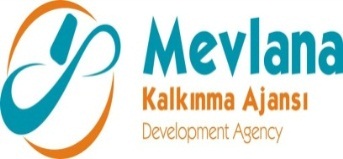 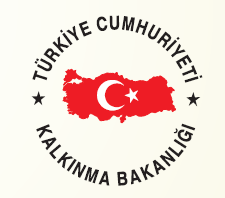 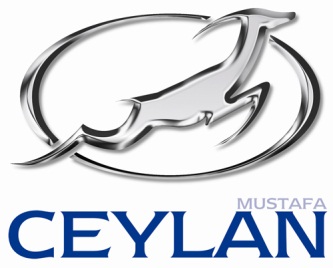 İHALE SONUÇ BİLDİRİMİ “Orta-İleri Teknoloji Grubundaki Dorse Dingillerinin İhracatlarının Artırılması” projesi “Robotlu, Fikstürlü, Gazaltı kaynak sistemi” mal alım ihalesi gerçekleştirilmiştir.  İhaleye en uygun teklif vererek iş ihale edilen ve sözleşme imzalanan firma aşağıda belirtilmiştir.Kamuoyuna saygıyla duyurulur.09/04/2012Sözleşme MakamıMUSTAFA CEYLAN HİDROLİK MAK. SAN. VE TİC. A. Ş.Proje AdıOrta-İleri Teknoloji Grubundaki Dorse Dingillerinin İhracatlarının Artırılmasıİhale Tarihi09.04.2012İhale UsulüAçık İhaleGeçerli Teklif Adedi1Kazanan İstekliTEKNODROM ROBOTİK VE OTOMASYON A.Ş.Sözleşme Bedeli499.000,00 TL